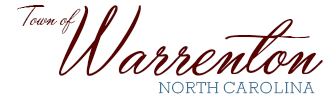 P.O. Box 281Walter M. Gardner, Jr. – Mayor                                                                 Warrenton, NC  27589-0281Meredith Valentine – Interim Town Administrator                 (252) 257-1122   Fax (252) 257-9219 www.warrenton.nc.gov_____________________________________________________________________________________________Revitalization CommitteeNovember 17, 2020MinutesChairman Michael Coffman called the meeting to order at 6:00 PM at Town Hall.  Members in attendance were: Michael Coffman, Mike Kelley, Roger St. Louis, Georgiana Weddington, Adam Foreman, Victoria Lehman, Mark Wethington, Bob Shingler and Rose Derring and by Zoom Kimberly Harding, Jereann Johnson and Cheryl Bell.  Also in attendance was Robert Davie, Town Administrator.  A motion to approve the minutes of the October 2020 meeting was made by Roger St. Louis and seconded by Mike Kelley.  The motion was approved by unanimous vote.Under old business, Michael Coffman stated that Woody King had agreed to host Santa on two Saturdays and Sundays in December, 12th, 13th, 19th and 20th from 3:00 to 5:00.  Volunteers are needed ensure social distancing and provide facemasks if needed.  Several board members agreed to volunteer for time slots.  Plexiglass and other barrier material to attach to the Santa House was discussed for COVID purposes with the plan to attach a flexible barrier to the posts. Cheryl Bell noted that she could not find upward lighting for the Christmas tree and instead purchased string lights.  With difficulty installing the string lights alternatives were discussed.  Robert Davie will see if the contractor for the Town can install the lights along with the wreaths.  Else, Roger St. Louis will loan his ladder and paint poll and committee members will string them. Cheryl Bell updated the committee on the contest to encourage decoration of retail windows.  Two retailers have already submitted participation forms while others are expected.  Georgiana Weddington updated the committee on the webinar for Main Street designs, stating that the material was “fun” with “cool ideas for Warrenton”.  She will forward a copy of the material she viewed to committee members.  No report for Economic Vitality subcommittee was submitted.  Michael Coffman reminded members of two vacant slots on the committee.  Several names were mentioned and members will reach out.  Jereann King Johnson reported that the Sub-committee on Race and Systemic Racism had met on one occasion and planned to meet another three times with the next meeting scheduled for November 24.  She stressed the power of storytelling, understanding why systemic racism is important and brainstorming ideas for solutions.  Kimberly Harding stated that it was a good opportunity to talk and express feelings. Mark Wethington reported that over 135 surveys had been completed and received regarding branding of Warrenton.  The branding Sub-committee will meet again, compile results and report back to the full Revitalization Committee.  Adam Foreman suggested a walking brochure given the large numbers of people visiting Warrenton on recent weekends.  With no further business, the meeting was adjourned.